Louisiana CBA MapsBaton Rouge, LA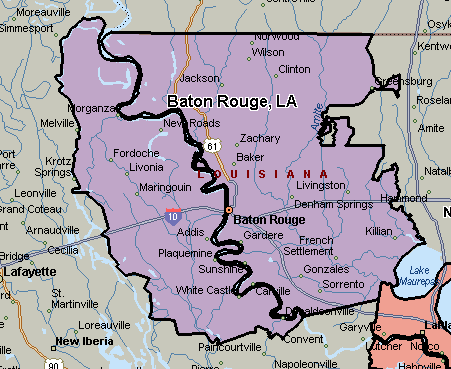 New Orleans-Metairie-Kenner, LA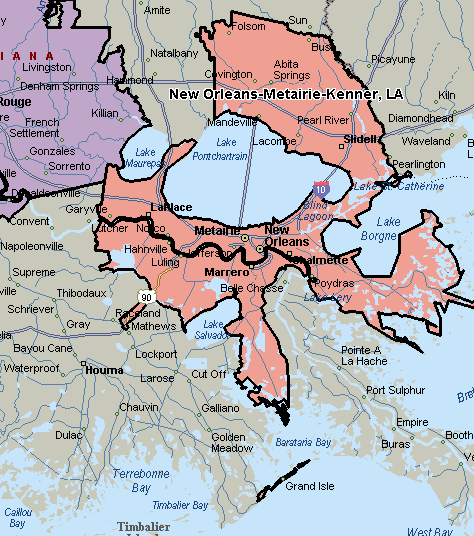 